DRUMOIG WILDLIFE QUIZ – 10 May 2018In the event that more than one entry has the highest points then the entries will be put into a draw and the winner will then be chosen. If your entry is put in the draw please put your name below:No.QuestionQuestionQuestionAnswerPoints1.What do you call an eagles nestWhat do you call an eagles nestWhat do you call an eagles nest2.Name these members of the thrush family (1 point for each)Name these members of the thrush family (1 point for each)Name these members of the thrush family (1 point for each)Name these members of the thrush family (1 point for each)Name these members of the thrush family (1 point for each)2.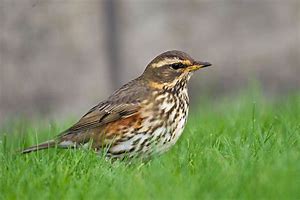 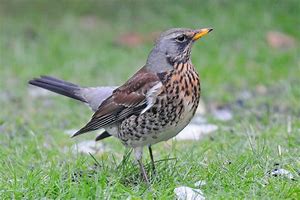 Answera)a)b)b)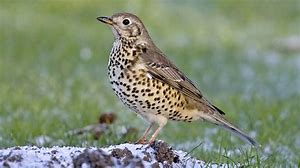 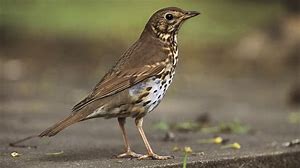 Answerc)c)d)d)3.What is a male European badger called?What is a male European badger called?What is a male European badger called?4.In which year was the RSPB (Royal Society for the Protection of Birds) founded?a. 1766    b. 1889     c. 1905In which year was the RSPB (Royal Society for the Protection of Birds) founded?a. 1766    b. 1889     c. 1905In which year was the RSPB (Royal Society for the Protection of Birds) founded?a. 1766    b. 1889     c. 19055.AnswerName these wildflowers (1 point for each)Name these wildflowers (1 point for each)Name these wildflowers (1 point for each)Name these wildflowers (1 point for each)5.Answer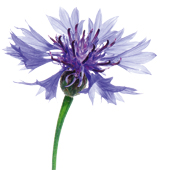 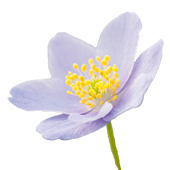 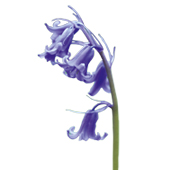 5.Answera)b)b)c)6.What is the collective name for goldfinches?What is the collective name for goldfinches?What is the collective name for goldfinches?7.What is this moth called? Garden Cheetah MothGarden Zebra MothGarden Tiger MothWhat is this moth called? Garden Cheetah MothGarden Zebra MothGarden Tiger MothWhat is this moth called? Garden Cheetah MothGarden Zebra MothGarden Tiger Moth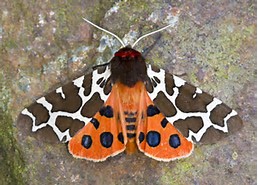 8.What is a female deer called?What is a female deer called?What is a female deer called?9.Which shy woodland bird, a colourful member of the crow family has the scientific name Garrulus glandarius?Which shy woodland bird, a colourful member of the crow family has the scientific name Garrulus glandarius?Which shy woodland bird, a colourful member of the crow family has the scientific name Garrulus glandarius?10.How many fingers and toes do Red Squirrels have? (1 point for (a) and 1 point for (b))a) Fingers                                           b) ToesHow many fingers and toes do Red Squirrels have? (1 point for (a) and 1 point for (b))a) Fingers                                           b) ToesHow many fingers and toes do Red Squirrels have? (1 point for (a) and 1 point for (b))a) Fingers                                           b) ToesHow many fingers and toes do Red Squirrels have? (1 point for (a) and 1 point for (b))a) Fingers                                           b) Toes